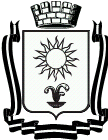 ПОСТАНОВЛЕНИЕАДМИНИСТРАЦИИ ГОРОДА-КУРОРТА КИСЛОВОДСКА СТАВРОПОЛЬСКОГО КРАЯ_______________   	   город-курорт Кисловодск	                № _________О внесении изменений в постановление администрации города-курорта Кисловодска от 18.12.2019 № 1456 «Об утверждении Перечней муниципальных услуг и муниципальных контрольных функций» Руководствуясь Федеральными законами от 06.10.2003 № 131-ФЗ «Об общих принципах организации местного самоуправления в Российской Федерации», от 27.07.2010 № 210-ФЗ «Об организации предоставления государственных и муниципальных услуг», Уставом городского округа города-курорта Кисловодска, в связи с принятием постановлений  Правительства Ставропольского края от 30 января 2020 г. № 42-п «О внесении изменений в Перечень государственных услуг, предоставление которых организуется по принципу «одного окна» в многофункциональных центрах предоставления государственных и муниципальных услуг в Ставропольском крае органами исполнительной власти Ставропольского края, утвержденный постановлением правительства Ставропольского края от 20 октября 2014 г.            № 416-п» и от 21 мая 2020 г. № 275-п «О внесении изменений в Перечень государственных услуг, предоставление которых организуется по принципу «одного окна» в многофункциональных центрах предоставления государственных и муниципальных услуг в Ставропольском крае органами исполнительной власти Ставропольского края, утвержденный постановлением правительства Ставропольского края от 20 октября 2014 г. № 416-п», а также руководствуясь рекомендациями рабочей группы по снижению административных барьеров и повышению доступности и качества предоставления государственных и муниципальных услуг в Ставропольском крае краевой межведомственной комиссии по вопросам социально-экономического развития Ставропольского края, администрация города-курорта Кисловодска ПОСТАНОВЛЯЕТ:1.	Внести в постановление администрации города-курорта Кисловодска от 18.12.2019 № 1456 «Об утверждении Перечней муниципальных услуг и муниципальных контрольных функций» следующие изменения:1.1. В приложении 1 Перечень муниципальных услуг, предоставляемых органами администрации города-курорта Кисловодска пункт 4 изложить в следующей редакции:1.2.		В приложении 1 Перечень муниципальных услуг, предоставляемых органами администрации города-курорта Кисловодска пункты 41, 82 и 97 исключить.1.3.		В приложении 2 Перечень государственных услуг, предоставляемых органами администрации города-курорта Кисловодска в рамках отдельных государственных полномочий Российской Федерации и Ставропольского края переданных для осуществления органу местного самоуправления пункты 4 и 10 изложить в следующей редакции:1.4. Дополнить приложение 2 Перечень государственных услуг, предоставляемых органами администрации города-курорта Кисловодска в рамках отдельных государственных полномочий Российской Федерации и Ставропольского края переданных для осуществления органу местного самоуправления пунктами 42 и 43 в следующей редакции:1.5.		В приложении 3 Перечень муниципальных услуг, предоставляемых органами администрации города-курорта Кисловодска на базе многофункционального центра города-курорта Кисловодска пункт 4 изложить в следующей редакции:1.6. 	В приложении 4 Перечень государственных услуг, предоставляемых органами администрации города-курорта Кисловодска в рамках отдельных государственных полномочий Российской Федерации и Ставропольского края переданных для осуществления органу местного самоуправления на базе многофункционального центра города-курорта Кисловодска пункты 2 и 5 изложить в следующей редакции:1.7. 	В приложении 4 Перечень государственных услуг, предоставляемых органами администрации города-курорта Кисловодска в рамках отдельных государственных полномочий Российской Федерации и Ставропольского края переданных для осуществления органу местного самоуправления на базе многофункционального центра города-курорта Кисловодска пункты 3 и 4 исключить.1.8. 	Дополнить приложение 4 Перечень государственных услуг, предоставляемых органами администрации города-курорта Кисловодска в рамках отдельных государственных полномочий Российской Федерации и Ставропольского края переданных для осуществления органу местного самоуправления на базе многофункционального центра города-курорта Кисловодска пунктами  30 и 31 в следующей редакции:2.	Органам администрации города-курорта Кисловодска, осуществляющим предоставление указанных в пункте 1 муниципальных услуг в срок до 01 ноября 2020 года:2.1. 	подготовить и внести в установленном порядке для утверждения проекты административных регламентов предоставляемых услуг, не утвержденных до принятия настоящего постановления. 2.2. 	подготовить и внести в установленном порядке для утверждения проекты нормативных правовых актов о внесении изменений в действующие административные регламенты предоставляемых услуг.2.3. 	разработать и утвердить технологические схемы оказания муниципальных услуг, предоставляемых на базе многофункционального центра города-курорта Кисловодска.   2.4. 	обеспечить актуализацию сведений о муниципальных услугах, размещенных в федеральной государственной информационной системе «Федеральный реестр государственных и муниципальных услуг (функций)».3. 	Информационно-аналитическому отделу администрации города-курорта Кисловодска:3.1. 	Опубликовать настоящее постановление в городском общественно-политическом еженедельнике «Кисловодская газета» и разместить на официальном сайте администрации города-курорта Кисловодска в сети «Интернет».3.2. 	Внести соответствующие изменения в реестр муниципальных услуг и муниципальных контрольных функций администрации города-курорта Кисловодска. 4.		Контроль над выполнением настоящего постановления возложить на первого заместителя главы администрации города-курорта Кисловодска Е.В.Силина.5.		Настоящее постановление вступает в силу со дня его официального опубликования.Главагорода-курорта Кисловодска			 	                         А.В.Курбатов4.Администрация города-курорта КисловодскаВыдача разрешений на выполнение авиационных работ, парашютных прыжков, демонстрационных полетов воздушных судов, полетов беспилотных воздушных судов (за исключением полетов беспилотных воздушных судов с максимальной взлетной массой менее 0,25 кг), подъемов привязанных аэростатов над населенными пунктами, а также на посадку (взлет) на расположенные в границах населенных пунктов площадки, сведения о которых не опубликованы в документах аэронавигационной информации4.Управление образования администрации города-курорта КисловодскаНазначение ежемесячной выплаты на содержание ребенка в семье опекуна (попечителя) и приемной семье10.Управление образования администрации города-курорта КисловодскаВыдача в случаях, установленных законодательством Российской Федерации, разрешений на совершение сделок с имуществом несовершеннолетних, подопечных42.Управление труда и социальной защиты населения администрации города-курорта КисловодскаОсуществление предоставления ежемесячной денежной выплаты на ребенка в возрасте от трех до семи лет включительно в соответствии с Законом Ставропольского края от 09 апреля 2020 г. № 49-кз «О ежемесячной денежной выплате на ребенка в возрасте от трех до семи лет включительно»43.Управление труда и социальной защиты населения администрации города-курорта КисловодскаПринятие решения о предоставлении дополнительной компенсации расходов на оплату жилых помещений и коммунальных услуг участникам, инвалидам Великой Отечественной войны и бывшим несовершеннолетним узникам концлагерей, гетто и других мест принудительного содержания, созданных фашистами и их союзниками в период второй мировой войны, в соответствии с Законом Ставропольского края от 11 февраля 2020 г. № 20-кз «О дополнительной мере социальной поддержки в виде дополнительной компенсации расходов на оплату жилых помещений и коммунальных услуг участникам, инвалидам Великой Отечественной войны и бывшим несовершеннолетним узникам фашизма» и ее предоставление4.Администрация города-курорта КисловодскаВыдача разрешений на выполнение авиационных работ, парашютных прыжков, демонстрационных полетов воздушных судов, полетов беспилотных воздушных судов (за исключением полетов беспилотных воздушных судов с максимальной взлетной массой менее 0,25 кг), подъемов привязанных аэростатов над населенными пунктами, а также на посадку (взлет) на расположенные в границах населенных пунктов площадки, сведения о которых не опубликованы в документах аэронавигационной информации2.Управление образования администрации города-курорта КисловодскаНазначение ежемесячной выплаты на содержание ребенка в семье опекуна (попечителя) и приемной семье5.Управление образования администрации города-курорта КисловодскаВыдача в случаях, установленных законодательством Российской Федерации, разрешений на совершение сделок с имуществом несовершеннолетних, подопечных30.Управление труда и социальной защиты населения администрации города-курорта КисловодскаОсуществление предоставления ежемесячной денежной выплаты на ребенка в возрасте от трех до семи лет включительно в соответствии с Законом Ставропольского края от 09 апреля 2020 г. № 49-кз «О ежемесячной денежной выплате на ребенка в возрасте от трех до семи лет включительно»31.Управление труда и социальной защиты населения администрации города-курорта КисловодскаПринятие решения о предоставлении дополнительной компенсации расходов на оплату жилых помещений и коммунальных услуг участникам, инвалидам Великой Отечественной войны и бывшим несовершеннолетним узникам концлагерей, гетто и других мест принудительного содержания, созданных фашистами и их союзниками в период второй мировой войны, в соответствии с Законом Ставропольского края от 11 февраля 2020 г. № 20-кз «О дополнительной мере социальной поддержки в виде дополнительной компенсации расходов на оплату жилых помещений и коммунальных услуг участникам, инвалидам Великой Отечественной войны и бывшим несовершеннолетним узникам фашизма» и ее предоставление